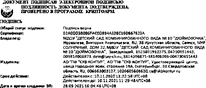 Муниципальное дошкольное образовательное учреждение«Детский сад комбинированного вида №10 «Дюймовочка»Отчет о результатах самообследования деятельности 
муниципального дошкольного образовательного учреждения
«Детский сад комбинированного вида № 10 «Дюймовочка» за 2023 год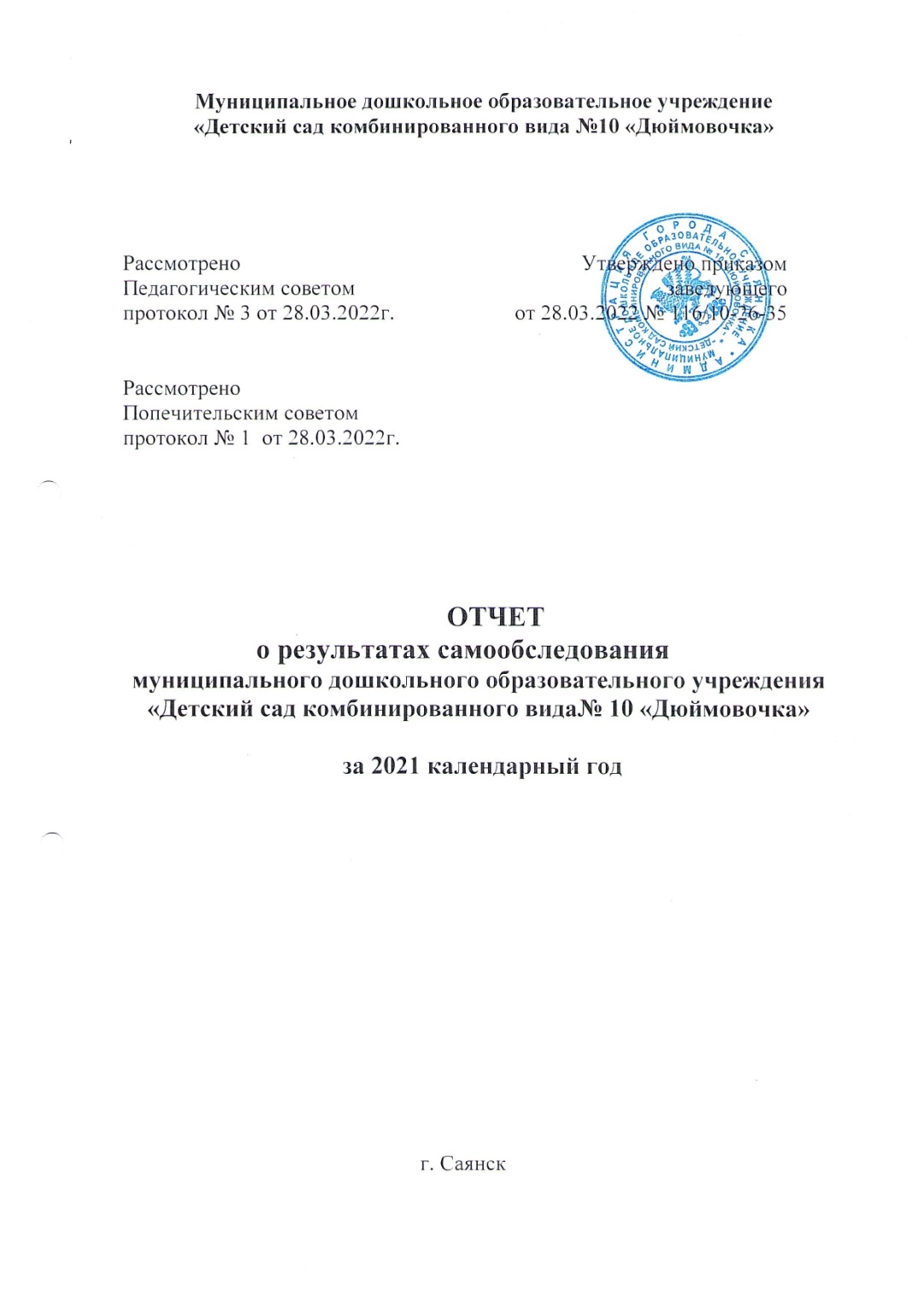 Члены комиссии:Журавлева В.А., заведующийЧурбанова Н.А., заместитель заведующего по ВМР Михейко Н.А., заведующий хозяйствомПетренко М.Е., делопроизводительГлоссарийФГОС ДО -Федеральный государственный образовательный стандарт  дошкольного образования.ФОП ДО – Федеральная образовательная программа дошкольного образования ФАОП ДО - Федеральная адаптированная образовательная программа дошкольного образованияДО - дошкольное образование.ВСОКО - внутренняя система оценки качества.ООП ДО - основная образовательная программа дошкольного образования. АОП ДО ТНР – адаптированная образовательная программа дошкольного образования  детей с тяжелыми нарушениями речиАОП ДО ТМНР – адаптированная основная образовательная программа дошкольного образования детей с тяжелыми множественными нарушениями развития (сложными дефектами)РППС – развивающая предметно-пространственная среда. РУ – родительский университет.СОП- банк данных людей, находящихся в социально опасном положении. Программы	 ДПО	- программы 	дополнительного профессионального образования (курсовая подготовка и переподготовка)ОВЗ- ограниченные возможности здоровья ЗПР- задержка психического развитияИОМ- индивидуальный образовательный маршрут ЭОР-электронные образовательные ресурсыСодержаниеГлоссарий………………………………………………………………2 I.  Аналитическая частьРаздел 1. Общая характеристика образовательной деятельности ООМуниципальное дошкольное образовательное учреждение «Детский сад комбинированного вида № 10 «Дюймовочка»  (сокращенное название – МДОУ «Детский сад комбинированного вида №10 «Дюймовочка»).Тип учреждения как образовательной организации – дошкольная образовательная организация.Организационно правовая форма – муниципальное казенное учреждение.Юридический/фактический/почтовый адрес: 666302, Российская Федерация, Иркутская область,  г.Саянск,  микрорайон Солнечный, 22Лицензия на право ведения образовательной деятельности№8793 от 11.01.2016 серия 38 ЛО1 № 003155, выдана службой по контролю и надзору в сфере образования Иркутской области, срок действия лицензии – бессрочно. http://sad10.ru/wp-content/uploads/2021/07/Litsenziya-novaya.pdf Учредитель: муниципальное образование «город Саянск». От имени муниципального образования «город Саянск» права и обязанности Учредителя осуществляет муниципальное казенное учреждение «Управление образования администрации муниципального образования«город Саянск».Телефон:8(395)53-5-45-74,5-45-75; Эл.почта: saydou10@mail.ruСайт: http://sad10.ruУчреждение имеет статус федеральной инновационной площадки АНО «Развития дошкольного образования «РЫБАКОВ ПРОДЕТЕЙ»  http://sad10.ru/innovatsionnaya-pedagogicheskaya-ploshhadka/Раздел 2. Система управления ОО.Структура управления образовательной организацией расположена на сайте ОО в разделе «Структура и органы управления ОО» http://sad10.ru/svedeniya-ob-obrazovatelnoj-organiz/struktura-i-organy-upravleniya-obrazo/ Формы самоуправления учреждения: педагогический совет, общее собрание трудового коллектива.Формы	государственно-общественного	управления:Попечительский совет, родительские комитеты групп.Структура, порядок формирования, срок полномочий и компетенция органов управления учреждения, принятия ими решений устанавливаются Уставом в соответствии с законодательством Российской Федерации. Деятельность коллегиальных органов управления осуществляется в соответствии с локальными актами: положением о педагогическом совете, положением об общем собрании трудового коллектива, положением о попечительском совете, положением о родительском комитете групп. Локальные акты размещены на сайте учреждения http://sad10.ru/svedeniya-ob-obrazovatelnoj-organiz/struktura-i-organy-upravleniya-obrazo/Функционал по проведению процедуры самообследования определен приказом заведующего от 13.02.2024г. № 116/10-26-21 http://sad10.ru/wp-content/uploads/2024/02/prikaz-o-provedenii-samoobsledovaniya-za-2023-g.docx.docx Раздел 3. Содержание подготовки обучающихсяОбразовательная деятельность организована в соответствии с Федеральным законом от 29.12.2012 № 273-ФЗ «Об образовании в Российской Федерации», ФГОС дошкольного образования. С 01.01.2021 года Детский сад функционирует в соответствии с требованиями СП 2.4.3648-20 «Санитарно-эпидемиологические требования к организациям воспитания и обучения, отдыха и оздоровления детей и молодежи», а с 01.03.2021 — дополнительно с требованиями СанПиН 1.2.3685-21 «Гигиенические нормативы и требования к обеспечению безопасности и (или) безвредности для человека факторов среды обитания».Образовательная деятельность ведется на основании:ООП ДО МДОУ №10 «Дюймовочка» детей с 1 года до 8 лет  http://sad10.ru/wp-content/uploads/2023/09/Osnovnaya-obrazovatelnaya-programma-doshkolnogo-obrazovaniya-po-FOP.docxАООП детей с ТНР http://sad10.ru/wp-content/uploads/2022/01/Adaptirovannaya-osnovnaya-obrazovatelnaya-programma-doshkolnogo-obrazovaniya-dlya-detej-s-tyazhelymi-narusheniyami-rechi.pdfАООП детей с ТМНР  http://sad10.ru/wp-content/uploads/2022/01/Adaptirovannaya-osnovnaya-obrazovatelnaya-programma-dlya-detej-s-tyazhelymi-mnozhestvennymi-narusheniyami-razvitiya..pdf АООП детей с умственной отсталостью  http://sad10.ru/wp-content/uploads/2022/01/Adaptirovannaya-osnovnaya-obrazovatelnaya-programma-dlya-detej-s-umstvennoj-otstalostyu.pdf В части, формируемой участниками образовательных отношений, реализуются парциальные программы, направленные на разностороннее развитие детей.         Для выполнения требований норм Федерального закона от 24.09.2022 № 371-ФЗ проведены организационные мероприятия по внедрению федеральной образовательной программы дошкольного образования, утвержденной приказом Минпросвещения России от 25.11.2022 № 1028 (далее — ФОП ДО), в соответствии с утвержденной дорожной картой. Для этого создали рабочую группу в составе заведующего, заместителя по ВМР, воспитателей  и узких специалистов. Результаты:Разработана и утверждена новая основная образовательная программа дошкольного образования (далее — ООП ДО), на основе ФОП ДО, и введена в действие с 01.09.2023;Скорректирован план-график повышения квалификации педагогических и управленческих кадров,  проведено обучение педагогических работников по вопросам применения ФОП ДО (100%/ 35 чел);Проведена информационно-разъяснительная работа с родителями (законными представителями) воспитанников по вопросам внедрения ФОП ДО. При организации образовательного процесса обеспечивается: единство воспитательных, развивающих и обучающих задач; учитывается принцип комплексно - тематического построения образовательного процесса; региональные и культурные компоненты, специфика дошкольного учреждения.Длительность образовательной деятельности, максимальный объем образовательной регламентирован нормами СанПиН.Режим работы детского сада:5-дневная рабочая неделя с выходными днями (суббота, воскресенье).Все группы с 12 часовым пребыванием детей работает с 7.00 до 19.00Сведения о воспитанниках.Плановая мощность -14 групп, на 250 детей.В 2023 календарном году функционировало 14 групп, списочный состав 207 детей в возрасте от 1 года до 8 лет.Распределение групп по направленности и возрасту в 2023г.Распределение детей по возрасту(число полных лет на 1 января следующего за отчетным годом)Вывод: В 2023 году укомплектованность детьми составила 83%, дошкольное учреждение посещало 207  детей на 31 ребенка меньше, чем в 2022 году и на 43 ребенка меньше, чем плановая мощность.Раздел 4. Качество подготовки обучающихсяСогласно требованиям федерального государственного образовательного стандарта (далее – ФГОС), результаты освоения Программы сформулированы в виде целевых ориентиров, которые представляют собой возрастной портрет ребенка на конец раннего и конец дошкольного детства. В 2023 году оценка качества реализации образовательного процесса осуществлялась через психолого-педагогический мониторинг, который представляет собой наблюдение за активностью ребенка в различные периоды пребывания в дошкольном учреждении, анализ продуктов детской деятельности и специальные педагогические пробы, организуемые педагогом.Уровень развития детей анализируется по итогам педагогической диагностики. Формы проведения диагностики:диагностические занятия (по каждому разделу программы);диагностические срезы;наблюдения, итоговые занятия.Разработаны диагностические карты освоения ООП ДО в каждой возрастной группе. Карты включают анализ уровня развития воспитанников в рамках целевых ориентиров дошкольного образования и качества освоения образовательных областей. В мае 2023 года педагоги проводили обследование воспитанников подготовительных  групп на предмет оценки предпосылок к учебной деятельности в количестве 63 человек. Задания позволили оценить уровень сформированности предпосылок к учебной деятельности: возможность работать в соответствии с фронтальной инструкцией (удержание алгоритма деятельности), умение самостоятельно действовать по образцу и осуществлять контроль, обладать определенным уровнем работоспособности, а также вовремя остановиться в выполнении того или иного задания и переключиться на выполнение следующего, возможностей распределения и переключения внимания, работоспособности, темпа, целенаправленности деятельности и самоконтроля.Качество освоения образовательной программы выпускниками ДОУ в 2023гВыводы: Результаты педагогического анализа показывают преобладание детей с высоким и средним уровнями развития, что говорит о результативности образовательной деятельности.	Выявление уровня интеллектуальных способностей детей подготовительных к школе групп проводилось с помощью экспресс-диагностики интеллектуальных способностей детей 6-7- летнего возраста (И.С.Аверина, Е.И. Шабанова, Е.Н. Задорина).Количественный  и качественный анализВыводы: Диагностика показала, что выпускники данной группы имеют средний уровень словарного запаса и  общей осведомлённости об окружающей действительности (3,8 балла).  Обладают средним уровнем математических способностей (2, 5 балла). Логическое мышление у детей данной группы развито выше среднего (3,7 балла).  И ниже среднего развито  понимание количественных и качественных соотношений (2,4 балла).   	Таким образом, общий показатель интеллектуальных способностей детей следующий:  8% (1) детей обладают очень высокими интеллектуальными способностями (Слава Г), 24%  (3) детей имеют высокие интеллектуальные способности (Ярослава Ш, Даниил К, Леонид Ш),   30% (4) детей обладают средними интеллектуальными способностями,  38%  (5) детей обладают низкими интеллектуальными способностями.В  целом по группе дети показали средний уровень интеллектуальных способностей (12, 4 балла).Выводы: Выпускники данной группы имеют средний уровень  развития словарного запаса и  общей осведомлённости об окружающей действительности (3,9 балла).  Обладают средним уровнем математических способностей (2,6 балла). Логическое мышление у детей данной группы развито так же на  среднем уровне (3,0 балла).  И ниже среднего развито  понимание количественных и качественных соотношений (2,6 балла).   Таким образом, общий показатель интеллектуальных способностей детей группы № 14 следующий:  30%  (7) детей обладают высокими интеллектуальными способностями,  40% (9) детей обладают средними интеллектуальными способностями,  30%  (7) детей обладают низкими интеллектуальными способностями. В  целом по  группе дети показали средний уровень интеллектуальных способностей (12,2 балла). Интеллектуальные способности выпускников подготовительных к школе групп № 12, № 14 в основном соответствуют высокому и среднему уровню, что позволит им успешно обучаться в общеобразовательной школе.В 2023 году выпущено в школу 63 воспитанника, на 5 человек меньше, чем в 2022 г. В 2024 году планируется выпустить в школу 48 детей. Набрать 48 детей раннего возраста.Посещаемость по итогам 2023 годаВывод: Анализ посещаемости детьми МДОУ №10 в 2023 году показал снижение посещаемости – на 2.26 % и составил 64.7% (в 2022 году- 66,96%, в 2020 г. – 63.7%). Наблюдается волнообразная динамика за последние 3 года. Связано это с неоднородной численностью воспитанников по годам.                            Анализ заболеваемости по итогам 2023 года	Вывод: Пропуски по болезни на одного ребенка в 2023 году уменьшились на 11 дней и составили 12,7 дней пропусков по болезни на одного ребенка. В сравнении с прошлым годом наблюдается положительная  динамика в снижении заболеваемости. В 2023 году, в соответствии с планом работы ОГБУЗ «Саянская городская больница»,  подлежало медицинскому осмотру 151 ребенок, 2015, 2016, 2017 и 2020 годов рождения. Распределение детей по группам здоровьяВывод: По результатам медицинского осмотра и оценки группы здоровья количество детей с 1 группой здоровья составило 9 чел/6%, с 2 группой 128/85% детей, количество детей с 3 группой здоровья 6/4%, с 4 группой здоровья 1/1%, с 5 группой 7/4%.По состоянию на 30.04.2023г 100% воспитанников охвачено мед.осмотром.Раздел 5. Особенности организации учебного процесса.Объем непрерывной образовательной деятельности осуществляется в очной форме. Групповые занятия составляют не более 10 % от общей совместной партнерской деятельности, нерегламентированная свободная от занятий совместная образовательная деятельность занимает 50% в обогащенных играх с участием педагога, проектной деятельности, образовательных событиях и 30% составляет самостоятельная   деятельность   обучающихся   в   центрах детской активности в соответствии с тематическим планированием http://sad10.ru/wp-content/uploads/2023/09/Kalendarno-tematicheskoe-planirovanie-na-2023-2024-gg.docx В группах для реализации ООП ДО оборудованы центры детской активности. Оснащение групп  компенсирующей направленности для детей с ТНР, кабинетов педагога-психолога, учителей-логопедов мультимединым оборудованием (СМАРТ доска, проектор, компьютер), подключенных к сети Интернет, позволяют организовать образовательный процесс с использованием дистанционных образовательных технологи и электронного обучения. В группах компенсирующей направленности используется электронные образовательные ресурсы Мерсибо, а также самостоятельно разработанные  педагогами.В течение 2023 реализовывалась рабочая программа воспитания и календарный план воспитательной работы, которые являются частью основной образовательной программы дошкольного образования.Линии развития:Совершенствование психолого-педагогических условий реализации ООП ДОПривлечение родителей (законных представителей) к участию в образовательной деятельности, через современные, интерактивные формы образованияИспользование педагогами новых педагогических технологий (психолого-педагогической поддержки социализации и индивидуализации, здоровьесберегающие, информационно-коммуникационные, технологии деятельностного типа).Раздел 6. Кадровое обеспечение образовательного процессаДля реализации ООП ДО, качественного предоставления образовательных услуг ДОУ укомплектовано кадрами на 100%, в т. ч. руководящими, педагогическими, учебно-вспомогательными, административно-хозяйственными работниками.Руководящие кадры:заведующий – 1,зам.заведующего по ВМР -1 Численность педагогических работников - 35 Из них:  воспитатели – 26;учителя-логопеды – 3;музыкальные руководители– 2; инструкторы по физической культуре – 2; педагоги - психологи – 2.Вывод: молодых специалистов до 24 лет – нет, от 25 до 34 лет – 5 педагогов, от 35  до 49 лет – 23 педагога,  старше 50 лет – 7 педагогов. Из представленных данных следует, что коллектив находится в возрасте оптимальной работоспособности от 25 до 49 лет – 28 педагогов - это 80% педагогического коллектива.Распределение педагогического персонала по стажу работыВывод: 10 педагогов имеют педагогический стаж до 5 лет. У 13 педагогов опыт педагогической работы составляет от 5 до 15 лет. Стаж работы от 15 лет до 20 лет имеют 4 педагога и стаж работы более 20 лет у 8 педагогов. Таким образом, необходимо выстраивать деятельность методической службы в соответствии с профессиональными запросами молодых педагогов и профессиональными компетенциями более опытных коллег.Образовательный уровень педагогов ДОУВывод: Высшее образование имеют 11 /31% педагогов. Среднее профессиональное педагогическое образование у 24/69% педагогов. Профессиональную переподготовку в области дошкольного образования имеют 21/60% педагогов. Численность педагогических работников, прошедших в течение последних трех лет повышение квалификации и (или) профессиональную переподготовку 35/100% педагогов.  Таким образом, у 100% педагогического коллектива образование соответствует требованиям  Профессионального стандарта педагога. Распределение педагогов по квалификационным категориям       Вывод: На декабрь 2023 года 18/51% педагогов имели первую квалификационную категорию, с высшей квалификационной категорией 5/14% педагогов, аттестацию на соответствие занимаемой должности имеют 12 педагогов.За отчетный период, уровень категорийности педагогического коллектива увеличился на 6 % и составляет  65%  от всего педагогического коллектива. Это свидетельствует о том, что педагоги имеют профессиональные компетенции соответствующие современным требованиям Профессионального стандарта, коллектив готов развиваться и совершенствоваться в профессиональном плане.За последние 3 года все педагоги МДОУ №10 (36/100%) прошли курсовую подготовку,          по различным направлениям дошкольной педагогики.В 2024г. планируют пройти аттестацию на 1КК – 6 педагогов, на ВКК – 5 педагогов. Планируется продолжить обучение педагогов ДОУ на курсах повышения квалификации, с учетом современных требований к профессиональным компетенциям воспитателей и специалистов. Раздел 7. Учебно-методическое обеспечение образовательного процессаОсновная образовательная программа дошкольного образования обеспечена учебно-методическими и наглядными пособиями на 86%. В методическом кабинете имеется библиотека. Педагоги имеют возможность в методическом кабинете получить доступ к сети Интернет, знакомиться с нормативно-правовыми документами, изменениями в законодательной базе в сфере образования. На сайте ДОО размещены информационно-образовательные ресурсы, перечень учебно-методических пособий http://sad10.ru/svedeniya-ob-obrazovatelnoj-organiz/materialno-tehnicheskoe-obespechenie/,  обеспечен       доступ       к информации        профильных        порталов        и        служб http://sad10.ru/svedeniya-ob-obrazovatelnoj-organiz/ Кабинеты специалистов оборудованы компьютерами с доступом к сети Интернет. Учебно-методический ресурс детского сада представлен на бумажных и цифровых носителях, аудио и видео CD- дисках.Раздел 8. Библиотечно-информационное обеспечениеобразовательного процессаНа сайте организации размещен перечень детской художественной литературы  в библиотеке http://sad10.ru/wp-content/uploads/2021/07/Detskaya-biblioteka-2.pdf, имеются   наглядно-дидактические материалы для детей (тематические плакаты, настольно-печатные игры и картинный материал: по правилам дорожного и пожарной безопасности, оборудование для проведения познавательно- исследовательской деятельности), энциклопедическая и художественная литература для детей и взрослых. Общий фонд учебных пособий составляет 1145 экземпляров.В   методическом   кабинете   имеется   подписка   журналов «Дошкольная педагогика», «Педагог-психолог»,   «Воспитатель   ДОУ»,   «Старший воспитатель», «Методист ДОУ», «Управление ДОО», приложения к журналу «Управление ДОО» по различным направления организации    деятельности    ОО,    журналы    для    детей «Сибирячок», «Свирель», «Мурзилка».В методическом  кабинете      обеспечен доступ к сети Интернет со скоростью до 50Мб/сек. Методический кабинет оснащен орг.техникой,  проектором, телевизором, компьютером, ноутбуками - 4 шт., интерактивной панелью.Раздел 9. Материально-технические условияОбщая площадь помещений для осуществления образовательной деятельности  - 4 092.7 кв.м. на одного ребенка 14.9 кв.м. Полное описание материально- технических условий представлено на сайте организации по ссылкам: http://sad10.ru/wp-content/uploads/2021/07/Materialno.pdf ; http://sad10.ru/wp-content/uploads/2021/07/Obekty-dlya-provedeniya-prakticheskih-zanyatij.pdf Финансовое обеспечение реализации ООП ДО определяется в соответствии с потребностями ДОУ на осуществление всех необходимых расходов при реализации ООП ДО. При определении потребностей в финансовом обеспечении учитываются, в том числе следующие условия: направленность групп (в том числе для групп коррекционной направленности); режим пребывания детей в группе (количество часов пребывания в сутки); возраст воспитанников (возрастная категория обучающихся в группе); прочие особенности реализации ООП ДО.Норматив затрат на реализацию образовательной программы дошкольного общего образования включает:- расходы на оплату труда работников, реализующих образовательную программу дошкольного общего образования;- расходы на приобретение учебных и методических пособий, средств обучения, игр, игрушек;- прочие расходы (за исключением расходов на содержание зданий и оплату коммунальных услуг, осуществляемых из местного бюджета, а также расходов по уходу и присмотру за детьми, осуществляемых из местного бюджета или за счет родительской платы, установленной учредителем ДОУ, реализующего образовательную программу дошкольного образования).Отчет о финансовых результатах деятельности (ф. 0503121) за 2023 годhttps://bus.gov.ru/agency/59737/annual-balances   Сравнительная информация о плановых и фактических показателях за 2023 г     https://bus.gov.ru/agency/59737/plan-result-comparison Вывод: Финансовое обеспечение государственных гарантий на получение общедоступного и бесплатного дошкольного образования осуществляется с учетом полного покрытия расходов ДОУ, распределения полномочий между региональными и местными уровнями власти, на основании утвержденной бюджетной сметы, в соответствии с нормативами, определяемыми органами государственной власти субъектов Российской Федерации.Раздел 10. Функционирование ВСОКОВ ДОУ ежегодно проводится внутренняя система оценки качества образовательной деятельности с целью анализа качества осуществления образовательной деятельности в соответствии с законодательством РФ в области образования и создания условий для реализации основной образовательной программы дошкольного образования, на основе которого принимаются управленческие решения или проводится корректировка принятых ранее решений.Цель контроля: оптимизация и координация работы всех структурных подразделений детского сада для обеспечения качества образовательного процесса. В Детском саду используются эффективные формы контроля:различные виды контроля: управленческий, медицинский, педагогический,контроль состояния здоровья детей,социологические исследования семей.Контроль в детском саду начинается с руководителя, проходит через все структурные подразделения и направлен на следующие объекты:охрана и укрепление здоровья воспитанников,воспитательно-образовательный процесс,кадры, аттестация педагога, повышение квалификации,взаимодействие с социумом,административно-хозяйственная и финансовая деятельность,питание детей,техника безопасности и охрана труда работников и жизни воспитанников.Вопросы контроля рассматриваются на общих собраниях работников, педагогических советах. Внутренняя оценка осуществляется мониторингом, контрольными мероприятиями.Ежегодно администрация детского сада традиционно проводит  анкетирование родителей с целью:выявления удовлетворенности родителей образовательной работой;изучения отношения родителей к работе ДОУ;выявление сильных и слабых сторон работы ДОУ.С помощью анкет, бесед изучается уровень педагогической компетентности родителей, их взгляды на воспитание детей, их запросы, желания, потребность родителей в дополнительных платных образовательных услугах. Периодически изучая, уровень удовлетворенности родителей работой ДОУ, корректируются направления сотрудничества с ними.В 2023  году получены следующие результаты:Оценка	качества	психолого-педагогических	условий	реализации	дошкольного образования – 2,9 балла;Оценка качества развивающей предметно-пространственной среды - 2,9 балла;Оценка качества основной образовательной программы дошкольного образования – ООП ДО ДОУ соответствует требованиям ФГОС ДО;Оценка материально-технических условий реализации основной образовательной программы дошкольного образования – ДОУ обеспечено средствами обучения и воспитания детей, учебно-методическими пособиями на 86%; материально-техническое обеспечение ООП ДО соответствует требованиям пожарной безопасности и требованиям СаНПиН; предметно-пространственная среда соответствует требованиям ООП ДО: в ДОУ предусмотрены помещения для организации дополнительных видов деятельности.Оценка кадровых условий – обеспеченность педагогическими кадрами составляет 100%.Результаты удовлетворенности родителей деятельностью ДОУВ социологическом опросе, который проходил в мае 2023 года, приняло участие 256 родителей (законных  представителей).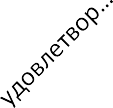 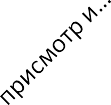 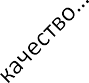 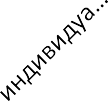 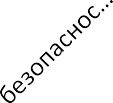 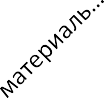 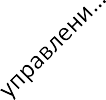 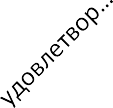 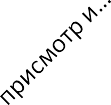 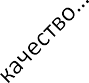 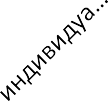 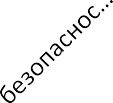 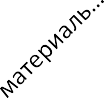 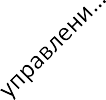 Вывод: Более всего родители удовлетворены тем, что ребенку нравится ходить в детский сад, полностью согласны с этим утверждением 94% родителей; он ухожен, за ним осуществляется хороший присмотр (87 %); педагоги учитывают интересы и точку зрения ребенка (84%); надеются на то, что их ребенок в безопасности в детском саду (95%); сотрудники учитывают мнение родителей (88%); управление детским садом устраивает 95% родителей, материально-техническим обеспечением детского садаудовлетворены (83%).Удовлетворены подготовкой детей к школе (85%), питанием в детском саду (78%) и информированностью о ребенке и об образовательной деятельности детского сада (93%).Вместе с тем, родители высказали пожелания по введению мероприятий в календарный план воспитательной работы, например — проводить осенние и зимние спортивные мероприятия на открытом воздухе совместно с родителями.Предложения родителей рассмотрены и  включены в календарный план воспитательной работы на 2023- 2024 учебный год.Анкетирование выявило, что родители считают сложившийся внутри образовательного учреждения микроклимат благоприятным. Качество предоставляемых услуг по оценке родительской общественности достаточное, работа педагогов является продуктивной, эффективной и удовлетворяет большую часть родительской общественности. Родители своевременно получают информацию о достижениях ребенка и возникающих проблемах, имеют возможность обсуждать различные вопросы пребывания ребенка в ДОУ, участвовать в жизнедеятельности детского сада. Результаты анкетирования родителей показали: родители считают условия воспитательно-образовательной работы, присмотра и ухода, режим пребывания ребенка в детском саду, питание, работу детского сада в целом - удовлетворительной.Выводы: Оценка удовлетворенности родителей результатами воспитательно-образовательной работы педагогов, показала, что 95,7% родителей выражают полную удовлетворенность особенностями организации учебного процесса в ДОУ, что отразилось на результатах анкетирования, проведенного 26.05.2023.Система внутренней оценки качества образования функционирует в соответствии с требованиями действующего законодательства. Результаты ВСОК рассматриваются на управленческих советах и используются для организации деятельности ДОУ направленной на повышение качества дошкольного образования.Линии развития:Продолжить реализацию социо-культурного проекта по взаимодействию участников  образовательного процесса «Мы вместе»Продолжить работу по просвещению родительской общественности в рамках проекта «Родительский университет Иркутской области»ЗАКЛЮЧЕНИЕ и линии развитияПо состоянию на 31.12.2023 г. в дошкольном учреждении функционировало 14 групп,   численность составила  207  детей в возрасте от 1 года до 8 лет.Структура и механизм управления ДОУ определяют стабильное функционирование учреждения. Демократизация системы управления способствует развитию инициативы участников образовательного процесса: педагогов, родителей (законных представителей) и сотрудников ДОУ. Основными формами координации деятельности образовательного учреждения являются: анализ результатов деятельности, планирование, прогнозирование путей развития. 	Планируется продолжить реализацию системы управление ДОУ с использованием современных технологий (управления проектами и знаниями, технологий разрешения конфликтов, информационно-коммуникационных технологий); работу по программированию деятельности ДОУ в режиме развития, обеспечение инновационных процессов в ДОУ; повышению имиджа ДОУ через обеспечение открытости и доступности для родительской общественности и социального окружения.Образовательная деятельность осуществляется в соответствии с нормативно-правовыми документами, имеются все необходимые локальные акты и документы, регламентирующие деятельность ДОУ.В ДОУ создана система воспитательно-образовательного процесса в соответствии с требованиями ФГОС ДО и ФОП ДО. С 01.09.2023 года реализуются ООП ДО и  АОП ДО разработанные на основе ФОП ДО, проводятся мероприятия направленные на поддержку здоровья и безопасности детей, создание условий позитивной социализации ребенка, формирование у него доверия к миру, к людям и к себе, его личностного и познавательного развития, развитие инициативы и творческих способностей посредством различных видов деятельности в сотрудничестве со взрослыми и другими детьми.В 2024 году планируется:- продолжить	организационно-методическую деятельность педагогического коллектива по расширению образовательного пространства ДОУ, через реализацию инновационных проектов  Программы развития по теме «Детский сад – пространство детских инициатив», а так же реализацию дорожной карты Федеральной инновационной площадки «ПРОДЕТЕЙ» по апробации и внедрению современных образовательных подходов,  методик и технологий «ПРОдетей» ориентированных на детей.- продолжить внедрение инновационных форм организации образовательной деятельности: образовательные события, проектно-исследовательская деятельность, со-творчество,  социокультурных образовательные проекты «Я и мир» для детей 3-8 лет,  «Мы вместе», образовательные проекты: «Юные метеорологи», «Детям о финансах», «АрхеологЯ», «В мире музыки и театра», «Чудо завод – в Саянске живет», «Ух, ты! Экологическая тропа», «Поляна сказок», «Школа Сибирячка», «Робототехники», «Юные мультипликаторы», «Связь времен и поколений».- апробировать образовательный проект «В здоровой семье – здоровый малыш» в рамках Родительского университета-  апробировать социокультурный проект «Будущий первоклассник - успешный ребенок» по организации преемственность ФГОС ДО и НОО»4. Отслеживание эффективности усвоения Программы воспитанниками детского сада показало, что показатели развития детей соответствуют их психологическому возрасту. По результатам педагогической диагностики дети показали положительный результат усвоения программного материала. Такие результаты достигнуты благодаря использованию в работе методов, способствующих развитию самостоятельности, познавательных интересов детей, созданию проблемно-поисковых ситуаций.Планируется:Продолжить работу по совершенствованию психолого-педагогических условий реализации ООП ДО,  через привлечение родителей (законных представителей) к участию в образовательной деятельности, использование современных интерактивных форм образования;Внедрение педагогами новых педагогических технологий в образовательную деятельность (психолого-педагогической поддержки социализации и индивидуализации, здоровьесберегающие, информационно-коммуникационные, технологии деятельностного типа)Медико-социальные условия пребывания воспитанников в ДОУ соответствуют имеющемуся законодательству. Педагогами ДОУ большое внимание уделяется охране и укреплению здоровья детей. Следует продолжать работу по снижению заболеваемости детей и в следующем году, продолжить взаимодействие с семьями воспитанников по формированию у детей потребности здорового образа жизни.Планируется:Усиление	комплекса	мер	по	ранней	профилактике	 заболеваний	опорно- двигательного аппарата, ОРВИ, ОРЗ.	Для организации питания в ДОУ созданы все необходимые условия, питание организовано в соответствии с санитарными нормами и правилами, осуществляется ежедневный контроль за поставкой продуктов питания и качеством приготовленной пищи.Продолжить работу по общественному контролю за качеством приготовления пищиДля реализации ООП ДО, качественного предоставления образовательных услуг ДОУ укомплектовано кадрами на 100%, в т. ч. руководящими, педагогическими, учебно-вспомогательными, административно-хозяйственными работниками. Предоставление образовательных услуг   осуществляется педагогическими работниками и учебно-вспомогательными работниками в течение всего времени пребывания воспитанников в ДОУ.Повышению профессионального уровня и успешной реализации намеченных планов работы с педагогическими кадрами способствовали разнообразные методические формы: педсоветы, практические и теоретические семинары, деловые игры, выставки, смотры- конкурсы, круглые столы; участие в профессиональных конкурсах с предъявлением результатов педагогическому сообществу; обмен опытом с коллегами из других дошкольных учреждений; публикации в Интернет-изданиях.В 2024 г. планируется продолжить обучение педагогов ДОУ на курсах повышения квалификации, с учетом современных требований к профессиональным компетенциям воспитателей и специалистов.Созданные в ДОУ материально-технические условия, соответствуют требованиям нормативных документов.Планируется пополнение игрового оборудования:из средств субвенции (игровое оборудование, мебель для игровых комнат (открытые стеллажи, полки),  мультимедийное оборудование.из внебюджетных средств (куклы, конструкторы, настольно-печатные игры, книги, вкладыши, шнуровки)изготовление нестандартного игрового оборудования усилиями участников образовательного процесса (сенсорные дидактические пособия, сюжетно-ролевые игры, макеты).Учебно-методическое и библиотечно-информационное обеспечение в ДОУ частично соответствует условиям реализации основной образовательной программы дошкольного образования, существует необходимость пополнения данного фонда для качественной реализации ООП ДО.Планируется:приобретение учебно-методических пособий, наглядно-дидактических материалов для реализации основной образовательной программы (тематические плакаты, настольно-печатные игры и картинный материал: по правилам дорожного и пожарной безопасности, оборудование для проведения познавательно-исследовательской деятельности и т.д.)приобретение в логопедический кабинет учебно-методических пособий для реализации адаптированной основной образовательной программы дошкольного образования для детей с тяжелыми нарушениями речи (общим недоразвитием речи) с 5-8 лет.В учреждении созданы необходимые условия для обеспечения безопасности жизнедеятельности воспитанников, но необходимо усилить работу по охране жизни и здоровья детей.Финансовое обеспечение государственных гарантий на получение общедоступного и бесплатного дошкольного образования осуществляется с учетом полного покрытия расходов ДОУ, распределения полномочий между региональными и местными уровнями власти, на основании утвержденной бюджетной сметы, в соответствии с нормативами, определяемыми органами государственной власти субъектов Российской Федерации.Взаимодействие с социальными партнерами выстраивается в соответствии с принципами популяризации и расширения образовательных услуг средствами социокультурного образовательного пространства, через реализацию социокультурного образовательного проекта «Я и мир».Оценка удовлетворенности родителей результатами воспитательно-образовательной работы педагогов, показала, что 95,7% родителей выражают полную удовлетворенность особенностями организации учебного процесса в ДОУ.Планируется:Продолжить реализацию социокультурного проекта «Мы вместе» по взаимодействию участников образовательного процессаПродолжить работу по просвещению родительской общественности в рамках регионального инновационного проекта «Родительский университет»Систематизировать систему открытости и доступности сведений о деятельности ДОУ (совершенствовать работу сайта ДОУ, организация работы образовательного блога для родителей «Мы-вместе»)II.   ПОКАЗАТЕЛИ ДЕЯТЕЛЬНОСТИМДОУ «Детский сад комбинированного вида №10 «Дюймовочка» на 31.12.2023год.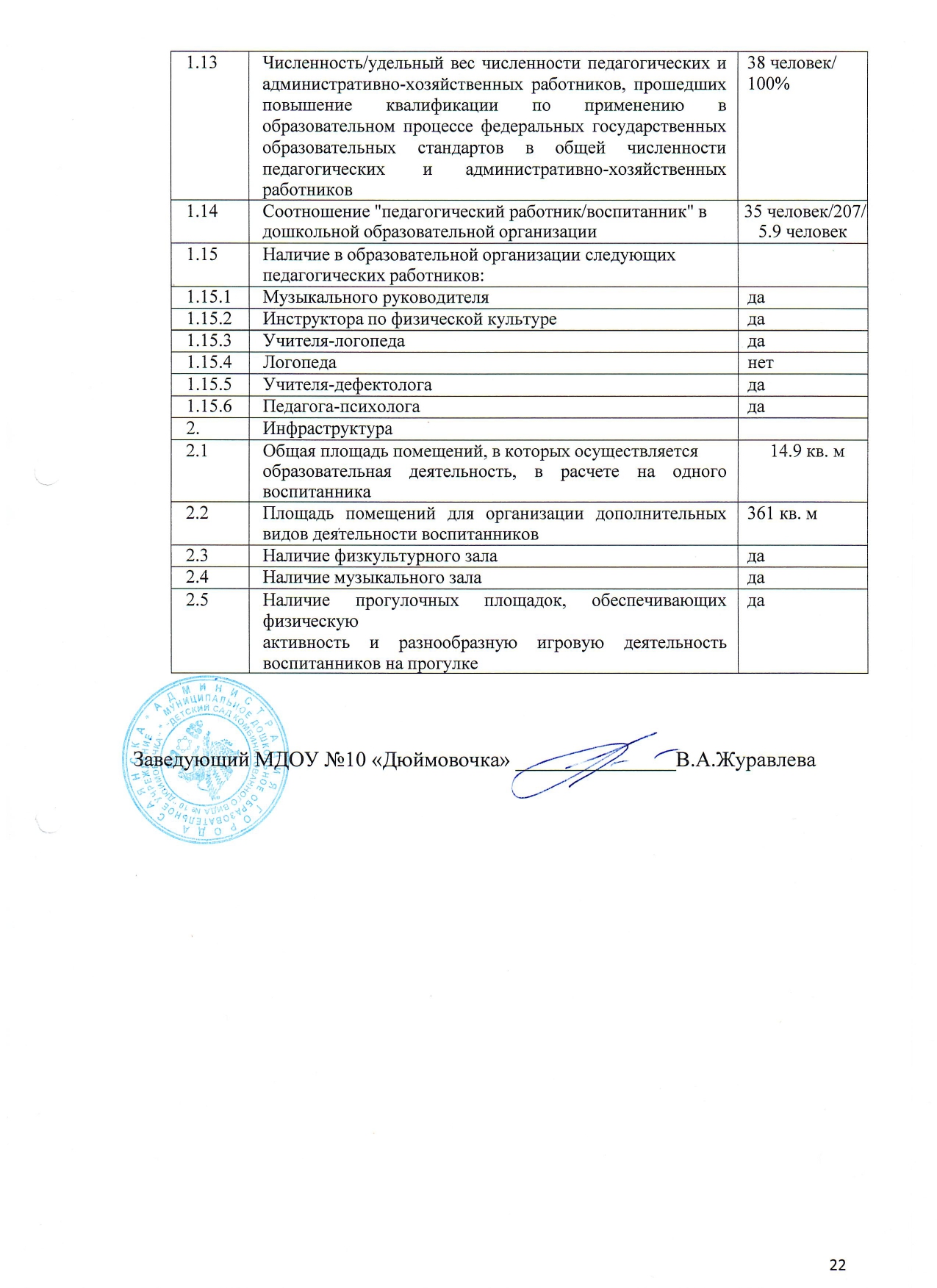 РАССМОТРЕНО 
Педагогическим советом
протокол № 3 от 17.04.2024 г. УТВЕРЖДЕНО
приказом  №116/10-26-67 от 17.04.2024 г.РАССМОТРЕНО 
Попечительским советом
протокол № 3 от 17.04.2024 г.I.Аналитическая часть …………………………………………………4Раздел 1. Общая характеристика деятельности ОО ………………4Раздел 2. Система управления ОО …………………………………4Раздел 3. Содержание подготовки обучающихся …………………5Раздел 4. Качество подготовки обучающихся ……………………7Раздел 5. Особенности организации учебного процесса ……………10Раздел 6. Кадровое обеспечение образовательного процесса ………11Раздел 7. Учебно-методическое обеспечение образовательного процесса……………………………………………………………….13Раздел 8. Библиотечно-информационное обеспечение образовательного процесса ………………………………………….13Раздел 9. Материально-технические условия ………………………13Раздел 10. Функционирование ВСОКО ……………………………..14  Заключение .……………………………………………………………17II.  Показатели деятельности ……………………………………………...20 Группы компенсирующей направленности/ количество детей, в том числе длядетей:Стяжелым и нарушениями речиСнарушениями интеллекта/со сложными дефектамиГруппы общеразвивающей направленности/количество детей, в том числе:Для	детей раннего возраста(от 1 года до 3 лет)Для детей дошкольного возраста (от 3 до 8 лет)Всего групп/ количест во детейУкомплектов анность %2023г6/654 группы/50 детей2 группы/15 детей8 групп/142 ребенка3 группы/43 ребенка5 групп/99идетей14 групп/207 детей83%2022г5/57детей3 группы/39 детей2 группы/18 детей10 групп/181 ребенок3 группы/62 ребенка 7 групп/76 детей14 групп/232 человека93%Всего детей1 год2 годаИтого до 3-х лет3 года4 года5 лет6 лет7 лет и старшеИтого от 3 до7 лет2018г.30931751065636713192032019г.32311445573794062142682020г.32018456362756838142572021г.2741722394245707442352022г.23812334527364870121932023г207133033393338468174Выше нормыВыше нормыНормаНормаНиже нормыНиже нормыИтогоИтогоКол-во%Кол-во%Кол-во%Кол-во% воспитанников в пределах нормыУровень развития воспитанников подготовительных к школе групп в рамках целевых ориентиров22353759466359 / 94%Качество освоения образовательных областей28453149466359/94%Группа № 12СубтестыСубтестыСубтестыСубтестыОбщий показатель по группеГруппа № 12Словарный запасПонимание количественных и качественных соотношенийЛогическое мышлениеМатематические способностиОбщий показатель по группеГруппа № 123,8 средний 2,4 ниже среднего3,7 выше среднего2,5средний12,4среднийГруппа № 14СубтестыСубтестыСубтестыСубтестыОбщий показатель по группеГруппа № 14Словарный запасПонимание количественных и качественных соотношенийЛогическое мышлениеМатематические способностиОбщий показатель по группеГруппа № 143,9средний2,6ниже среднего3,0выше среднего2,6средний12,2средний№ ДОУСреднегодовая численностьЧисло дней, проведенных детьми по плануЧисло дней, проведенны х детьми в группах пофакту%посещаемостидинамика2019г313773115114266,1+2020г317763974296056,2-2021 г274676784317463,7+2022 г238587863936566,96+2023 г211520053366964,7-Среднесписочн ая численность детейЧисло дней,   пропущенныхдетьми по болезниПропуски по болезни на одного ребенка (дни)Динимика в сравнении с пердыдущим  годом2019313539317,3Незначительно отрицательная2020317394212,4положительная2021274696925,4отрицательная2022229543723,7положительная2023211269912,7положительнаяN п/пПоказателиЕдиницаизмерения1.  Образовательная  деятельность1.1Общая численность воспитанников, осваивающих образовательную программу дошкольного образования, в том числе:207 человек1.1.1В режиме полного дня (8 - 12 часов)207 человек1.1.2В режиме кратковременного пребывания (3 - 5 часов)0 человек1.1.3В семейной дошкольной группе0 человек1.1.4В форме семейного образования с психолого-педагогическим сопровождением на базе дошкольной образовательной организации0 человек1.2Общая численность воспитанников в возрасте до 3 лет33 человека1.3Общая численность воспитанников в возрасте от 3 до 8 лет174 человека1.4Численность/удельный вес численности воспитанников в общей численности воспитанников, получающих услуги присмотра и ухода:207 человек/ 100%1.4.1В режиме полного дня (8 - 12 часов)207 человек/100%1.4.2В режиме продленного дня (12 - 14 часов)0 человек/%1.4.3В режиме круглосуточного пребывания0 человек/%1.5Численность/удельный вес численности воспитанников с ограниченными возможностями здоровья в общей численности воспитанников,  получающих услуги:65 человек/31,4%1.5.1По коррекции недостатков в физическом и (или) психическом развитии65 человек/31,4%1.5.2По освоению образовательной программы дошкольногообразования57 человек/31,4%1.5.3По присмотру и уходу65 человек/31,4%1.6Средний показатель пропущенных дней при посещениидошкольной образовательной организации по болезни на одного  воспитанника12,7 дня1.7Общая численность педагогических работников, в том числе:35 человек1.7.1Численность/удельный вес численности педагогических работников, имеющих высшее образование11 человек/31%1.7.2Численность/удельный вес численности педагогических работников, имеющих высшее образование педагогической направленности (профиля)11 человек/31%1.7.3Численность/удельный вес численности педагогическихработников, имеющих среднее профессиональное образование24 человека /69%1.7.4Численность/удельный вес численности педагогическихработников, имеющих среднее профессиональное образование педагогической направленности (профиля)24 человека /69 %1.8Численность/удельный вес численности педагогических работников, которым по результатам аттестации присвоена квалификационная категория, в общей численности  педагогических работников, в том числе:23 человека/65 %1.8.1Высшая5 человек/14 %1.8.2Первая18 человек/51%1.9Численность/удельный вес численности педагогическихработников в общей численности педагогических работников, педагогический стаж работы которых составляет:1.9.1До 5 лет10 человек/29 %1.9.2Свыше 30 лет2 человека/6%1.10Численность/удельный вес численности педагогических работников в общей численности педагогических работников в  возрасте до 30 лет1 человек/3 %1.11Численность/удельный вес численности педагогическихработников в общей численности педагогических работников в возрасте от 55 лет4 человека/12%1.12Численность/удельный вес численности педагогических и административно-хозяйственных работников, прошедших за последние 5 лет повышение квалификации/профессиональную переподготовку по профилю педагогической деятельности илииной осуществляемой в образовательной организациидеятельности, в общей численности педагогических иадминистративно-хозяйственных работников38 человек/100%